PROGRAMA MUJERES JEFAS DE HOGARPOSTULACIONES ABIERTAS: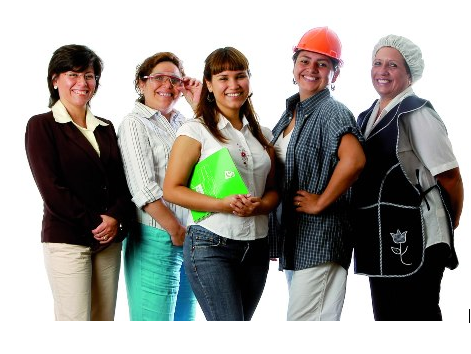 DESDE EL 02 DE ENERO AL 28 DE FEBRERO DE 2021QUIENES SOMOSSomos uno de los programas del Ministerio de la  Mujer y la Equidad de Género, cuyo objetivo es promover la autonomía económica de las mujeres jefas de hogar, a traves de un conjunto de herramientas que les permitan generar, gestionar ingresos y recursos propios a partir del trabajo remunerado, ya sea de manera independiente o dependiente.¿Qué apoyos ofrece el Programa Mujeres Jefas de Hogar?Talleres de formación para el trabajo para mujeres. Acceso a red apoyos para la empleabilidad y fuentes de financiamiento.Gestión en cursos de capacitación en oficios a través del SENCE y Municipalidad.Cursos de capacitación en alfabetización digital.Apoyo para la nivelación de estudios básicos y medios. Atención Odontológica.Requisitos para postular al programa:Ser jefa de hogar (única o principal sostenedora económica de la familia.Tener entre 18 y 60 años de edadSer economicamente activa, estar trabajando de manera dependiente, independiente o buscando trabajando.Vivir o trabajar en la Comuna donde se implemente el programa.No haber sido participante del PMJH en los últimos 3 años.Mujeres derivadas de los programas de SERNAMEG,  programa Violencia contra la Mujer se ingresa sin requisitos de selección.Se considera el acceso preferente para las mujeres derivadas del programa Familias.HORARIO DE ATENCIÓN:LUNES A VIERNES DESDE 08:30 HRS. A 14:00 HRS.MUNICIPALIDAD DE TEODORO SCHMIDTINSCRIBITE DE MANERA VIRTUALOACERCATE A LA OFICINA N°17CON TU CEDULA   DE   IDENTIDAD Y REGISTRO SOCIAL DE HOGARES.